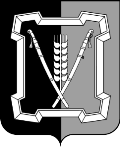 АДМИНИСТРАЦИЯ  КУРСКОГО  МУНИЦИПАЛЬНОГО  ОКРУГАСТАВРОПОЛЬСКОГО КРАЯП О С Т А Н О В Л Е Н И Е04 февраля 2022 г.	ст-ца Курская	№ 110О внесении изменений в муниципальную программу Курского муниципального округа Ставропольского края «Развитие малого и среднего бизнеса, потребительского рынка, снижение административных барьеров», утвержденную постановлением администрации Курского муниципального округа Ставропольского края от 07 декабря 2020 г. № 17В соответствии с решением Совета Курского муниципального округа Ставропольского края от 09 декабря 2021 г. № 306 «О бюджете Курского муниципального округа Ставропольского края на 2022 год и плановый период 2023 и 2024 годов», в связи с корректировкой объемов бюджетного финансированияадминистрация Курского муниципального округа Ставропольского краяПОСТАНОВЛЯЕТ:1. Утвердить прилагаемые изменения, которые вносятся в муниципальную программу Курского муниципального округа Ставропольского края  «Развитие малого и среднего бизнеса, потребительского рынка, снижение административных барьеров», утвержденную постановлением администрации Курского муниципального округа Ставропольского края от 07 декабря  2020 г. № 17. 2. Отделу по организационным и общим вопросам администрации Курского муниципального округа Ставропольского края официально обнародовать настоящее постановление на официальном сайте администрации Курского муниципального округа  Ставропольского края в информационно-теле-коммуникационной сети «Интернет».3. Настоящее постановление вступает в силу со дня его официального обнародования на официальном сайте администрации Курского муниципального округа Ставропольского края в информационно-телекоммуни-кационной сети «Интернет» и распространяется на правоотношения, возникшие с 01 января 2022 г.Глава Курскогомуниципального округа Ставропольского края                                                                  С.И.КалашниковИЗМЕНЕНИЯ, которые вносятся в муниципальную программу Курского муниципального округа Ставропольского края «Развитие малого и среднего бизнеса, потребительского рынка, снижение административных барьеров»1. В паспорте муниципальной программы Курского муниципального округа Ставропольского края «Развитие малого и среднего бизнеса, потребительского рынка, снижение административных барьеров» (далее - Программа) позицию «Объемы и источники финансового обеспечения Программы» изложить в следующей редакции:«объем финансового обеспечения Программы составит 34 771,43 тыс. рублей, в том числе по годам:в 2021 году - 11 368,79 тыс. рублей;в 2022 году - 12 062,46 тыс. рублей;в 2023 году - 11 340,18 тыс. рублей,в том числе по источникам финансового обеспечения:бюджет Курского муниципального округа Ставропольского края (да-лее - местный бюджет) - 34 771,43 тыс. рублей, в том числе по годам:в 2021 году - 11 368,79 тыс. рублей;в 2022 году - 12 062,46 тыс. рублей;в 2023 году - 11 340,18 тыс. рублей.Объем финансового обеспечения Программы может уточняться  при формировании и внесении изменений в местный бюджет на соответствующий финансовый год».2. В приложении № 1 «Подпрограмма «Развитие и поддержка малого и среднего бизнеса, развитие потребительского рынка» муниципальной программы Курского муниципального округа Ставропольского края «Развитие малого и среднего бизнеса, потребительского рынка, снижение административных барьеров» к Программе (далее для целей настоящего пункта - Подпрограмма) в паспорте Подпрограммы позицию «Объемы и источники финансового обеспечения Подпрограммы» изложить в следующей редакции: «объем финансового обеспечения Подпрограммы составит 501,40 рублей, в том числе по годам: в 2021 году - 301,40  рублей;в 2022 году - 100,0 рублей;в 2023 году - 100,0 рублей,в том числе по источникам финансового обеспечения:бюджет Курского муниципального округа Ставропольского края (да-лее - местный бюджет) - 501,40 рублей, в том числе по годам: в 2021 году - 301,40  рублей;в 2022 году - 100,0 рублей;в 2023 году - 100,0 рублей.Объем финансового обеспечения Подпрограммы может уточняться  при  формировании  и  внесении  изменений в местный бюджет на соответст-2вующий финансовый год».3. В приложении № 2 «Подпрограмма «Снижение административных барьеров, оптимизация и повышение качества предоставления государственных и муниципальных услуг» муниципальной программы Курского муниципального округа Ставропольского края «Развитие малого и среднего бизнеса, потребительского рынка, снижение административных барьеров» к Программе (далее для целей настоящего пункта - Подпрограмма) в паспорте Подпрограммы позицию «Объемы и источники финансового обеспечения Подпрограммы» изложить в следующей редакции:«объем финансового обеспечения Подпрограммы составит 34 270,03 тыс. рублей, в том числе по годам:в 2021 году - 11067,39 тыс. рублей;в 2022 году - 11 962,46 тыс. рублей;в 2023 году - 11 240,18 тыс. рублей,в том числе по источникам финансового обеспечения:бюджет Курского муниципального округа Ставропольского края (да-лее - местный бюджет) - 34 270,03 тыс. рублей, в том числе по годам:в 2021 году - 11067,39 тыс. рублей;в 2022 году - 11 962,46 тыс. рублей;в 2023 году - 11 240,18 тыс. рублей.Объем финансового обеспечения Подпрограммы может уточняться  при формировании и внесении изменений в местный бюджет на соответствующий финансовый год».3. Приложение № 6 к Программе изложить в редакции согласно приложению к настоящим изменениям.Заместитель главы администрацииКурского муниципального округа Ставропольского края                                                                     О.В.БогаевскаяОБЪЕМЫ И ИСТОЧНИКИФИНАНСОВОГО ОБЕСПЕЧЕНИЯ МУНИЦИПАЛЬНОЙ ПРОГРАММЫ КУРСКОГО МУНИЦИПАЛЬНОГО ОКРУГА СТАВРОПОЛЬСКОГО КРАЯ «РАЗВИТИЕ МАЛОГО И СРЕДНЕГО БИЗНЕСА, ПОТРЕБИТЕЛЬСКОГО РЫНКА, СНИЖЕНИЕ АДМИНИСТРАТИВНЫХ БАРЬЕРОВ» <*>_____________________<*> Далее в настоящем Приложении используется сокращение - Программа23УТВЕРЖДЕНЫпостановлением администрацииКурского муниципального округаСтавропольского краяот 04 февраля 2022 г. № 110Приложение к изменениям, которые вносятся в муниципальную программу Курского муниципального округа Ставропольского края «Развитие малого и среднего бизнеса, потребительского рынка, снижение административных барьеров» «Приложение № 6к муниципальной программе Курского муниципального округа Ставропольского края «Развитие малого и среднего бизнеса, потребительского рынка, снижение административных барьеров»№ п/пНаименование Программы,подпрограммы Программы,основного мероприятияподпрограммы ПрограммыИсточники финансового обеспечения по ответственному исполнителю, соисполнителю Программы,  подпрограммы Программы, основному мероприятию подпрограммы ПрограммыОбъемы финансового обеспечения по годам (тыс. рублей)Объемы финансового обеспечения по годам (тыс. рублей)Объемы финансового обеспечения по годам (тыс. рублей)№ п/пНаименование Программы,подпрограммы Программы,основного мероприятияподпрограммы ПрограммыИсточники финансового обеспечения по ответственному исполнителю, соисполнителю Программы,  подпрограммы Программы, основному мероприятию подпрограммы Программы2021202220231234561.Программа, всего                                             11 368,7912 062,4611 340,18в том числе:средства бюджета Курского муниципального округа Ставропольского края (далее - местный бюджет),11 368,7912 062,4611 340,18в т.ч. предусмотренные:администрации Курского муниципального округа Ставропольского края (далее - администрация)301,40100,00100,00123456муниципальному казенному учреждению Курского муниципального округа Ставропольского края «Многофункциональный центр предоставления государственных и муниципальных услуг» (далее - МФЦ)11 067,3911 962,4611 240,182.Подпрограмма  «Развитие и поддержка малого и среднего бизнеса, развитие потребительского рынка» Программы, всего301,40100,00100,00в том числе:средства местного бюджета,301,40100,00100,00в т.ч. предусмотренные:администрации301,40100,00100,00в том числе следующее основное мероприятие:2.1.Совершенствование деятельности администрации по поддержке малого и среднего бизнеса, всего301,40100,00100,00в том числе:средства местного бюджета,301,40100,00100,00в т.ч. предусмотренные:администрации301,40100,00100,003.Подпрограмма «Снижение административных барьеров, оптимизация и повышение качества предоставления государственных и муниципальных услуг» Программы, всего11 067,3911 962,4611 240,18в том числе:средства местного бюджета,11 067,3911 962,4611 240,18в т.ч. предусмотренные:МФЦ11 067,3911 962,4611 240,18в том числе следующее основное мероприятие:1234563.1.Повышение доступности государственных и муниципальных услуг, предоставляемых по принципу «одного окна», всего11 067,3911 962,4611 240,18в том числе:средства местного бюджета,11 067,3911 962,4611 240,18в т.ч. предусмотренные:МФЦ11 067,3911 962,4611 240,18».